CURRICULUM VITAE		FULLNAME	: Agita Firstawan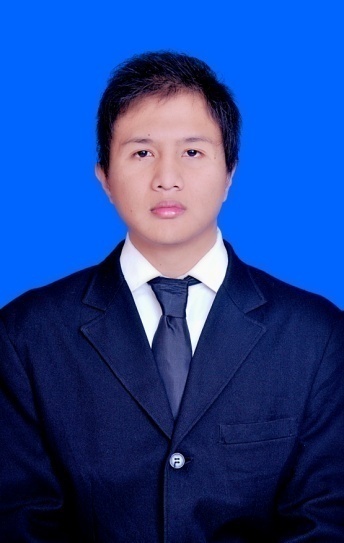 		PLACE AND DATE OF BIRTH	: Bontang, 26 August 1990		SEX	: Male		NATIONALITY	: Indonesia		MARITAL STATUS	: Single		WEIGHT/HEIGHT	: 165 cm/56 kg	ADDRESS	: Kwarasan, RT 07/RW 06, Nogotirto, Gamping, Sleman		PHONE NUMBER	: 082133818954		GPA	: 3,27 (Scale 4,00) with 140 SKS		EMAIL	: agit26milan@gmail.com		HOMEPAGE	: http://waroeng-online.netNote : Expected Salaries Average with the same position’ for fresh graduates at the companyFORMAL EDUCATIONFORMAL EDUCATIONFORMAL EDUCATIONFORMAL EDUCATIONSchoolSchoolPlaceYearUniversity:Accounting Department, Faculty of Economic of Islam Indonesia University.2009-2013Senior High School:Yayasan Pupuk Kaltim Senior High School, Bontang.2006-2009Junior High School:Yayasan Pupuk Kaltim Junior High School, Bontang.2003-2006Elementary School:Yayasan Pupuk Kaltim Elementary School, Bontang.1997-2003NON FORMAL EDUCATIONNON FORMAL EDUCATIONNON FORMAL EDUCATIONNON FORMAL EDUCATIONNON FORMAL EDUCATIONDescriptionDescriptionOrganizerPlaceYearPelatihan Pajak Terapan Brevet A dan B:Ikatan Akuntan Indonesia (IAI).STIE YKPN, Yogyakarta.October 29, 2012 –January 30, 2013Business Process Integration Configuration :SAP University Alliances.University Islam of Indonesia.January -June 2012English Course:EF (English First)EF Yogyakarta11 November 2011- 3 January 2012SAP Business Object Reporting  :SAP University Alliances.University Islam of Indonesia.June -December 2011Introduction to SAP ERP With Global Bike Inc.2.0:SAP University Alliances.University Islam of Indonesia.June -December 2011Universal Mental Aritmatika:Yayasan Universal Megabrain Center.Yayasan Pupuk Kaltim.2001ORGANIZATIONORGANIZATIONORGANIZATIONORGANIZATIONORGANIZATIONDescriptionDescriptionOrganizerPlaceYearFootball junior high school league:Yayasan Pupuk Kaltim Junior High SchoolYayasan Pupuk Kaltim, Bontang2003-2004Association of Bontang college student:Association of Bontang college student in YogyakartaYogyakarta2013ADDITIONAL INFORMATIONADDITIONAL INFORMATIONADDITIONAL INFORMATIONTest of English as a Foreign Leanguage (TOEFL):Score 457 (2013).Interest and Hobbies:Play soccer, Listening Musics, Watch some movies,Trading in foreign exchange, Love reading some books especially in finance and investing books.Personal Strength:Hard Worker, Dicipline, Easy to Adapted, Timely, Like to work together in the team, Like to complete work on time, happy to learning (especially in finance), and never  give up.  Skill:Capable to use microsoft office, mac os and windows system, and microsoft office.Understand some programmer leanguage like PHP, Javascript, CSS, HTML,  and MySQL.Capable to maintenance computer by self.Have experience with foreign exchange  trading, using fundamental and technical approach to read market condition, and the even that make the market move like fiscal policy even and monetary policy even.Have exprience in design with using software like Adobe Photoshop, and Adobe Illustrator to make better design.Understand to make consolidation financial report.Sport:Play SoccerPlay BadmintonCycling/RidingMusic:Play Guitar